ROTINA SEMANAL DO TRABALHO PEDAGÓGICO - Atividades Remotas-Data: 29/03 a 03/04 de 2021Turma: Etapa 1-A** Prof.ª JANAÍNA OLIVEIRA *** PRÉ-ESCOLA “Farid Salomão”Não se esqueçam de registrar as atividades com fotos ou vídeos e enviar para a professora.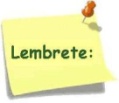 SERÃO POSTADOS VÍDEOS E OU ÁUDIOS EXPLICATIVOS CONFORME AS ATIVIDADES PROPOSTAS. SEGUNDA-FEIRATERÇA-FEIRAQUARTA-FEIRAQUINTA-FEIRASEXTA-FEIRACOLORIR O CALENDÁRIO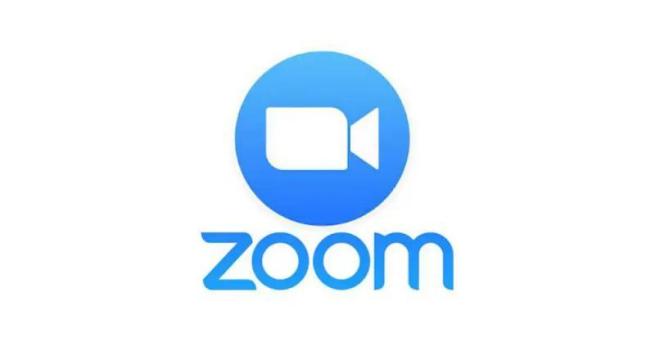 Aula on-line App ZOOM(A professora irá enviar o link no grupo para participarem da aula.)ATIVIDADE PELO ZOOM:- Dinâmica inicial.- Vídeo: Partes do corpo.- Atividades:   *Apostila Esquema Corporal;   *Encontrar palavras no alfabeto móvel;   *Escrita das palavras.DIA DO BRINQUEDO:DEIXE O SEU FILHO(A) ESCOLHER UM BRINQUEDO PARA BRINCAR À VONTADE POR UM TEMPINHO, EXPLORANDO-O LIVREMENTE. SE POSSÍVEL BRINQUE COM ELE!VÍDEO: Áudio livro: “EU SOU ASSIM E VOU TE MOSTRAR”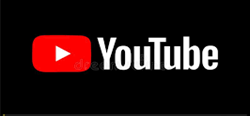 (O link do vídeo será enviado no grupo)LEITURA DO ALFABETOCOLORIR O CALENDÁRIOATIVIDADE (Apostila Esquema corporal):- COMPLETE O QUE ESTÁ FALTANDO EM CADA ROSTO.- COMPLETE O BONECO ATÉ FICAR PARECIDO COM VOCÊ ATIVIDADE LÚDICA:ANDAR SOBRE AS FITAS.- Essa atividade tem como objetivo estimular o equilíbrio e a atenção.- Peça para a criança andar sobre fitas colocando um pé na frente do outro. Faça ela seguir pelo caminho em zigue-zague, depois em linha reta e assim por diante. É importante pisar em apenas uma das linhas de cada vez.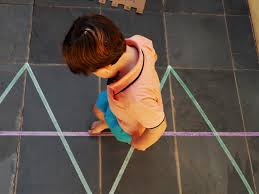 Aula de ARTE (Prof. Juliano)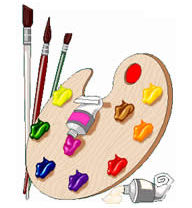 VÍDEO: Música: “NÚMERO 5.VAMOS APRENDER OS NÚMEROS?(O link do vídeo será enviado no grupo)LEITURA DO ALFABETOCOLORIR O CALENDÁRIOATIVIDADE (Apostila Chico Bento):- ATIVIDADE DO NÚMERO 5.Aula de ED. FÍSICA (Prof. Fabrício)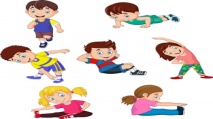 PONTO FACULTATIVOSUSPENSÃO DE AULASFERIADOSUSPENSÃO DE AULAS